„Społem” Powszechna Spółdzielnia Spożywców w Stalowej Woli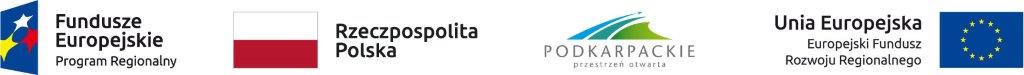 ul. Dmowskiego 10, 37-450 Stalowa WolaZałącznik nr 4Nazwa wykonawcy/ców: .......................................................................................Adres wykonawcy/ców: ........................................................................................WYKAZ OSÓB KTÓRE BĘDĄ UCZESTNICZYĆ W REALIZACJI ZAMÓWIENIAPrzystępując do udziału w postępowaniu o udzielenie zamówienia publicznego na zadanie pn. „Dostawa i montaż elektrowni fotowoltaicznych na obiektach należących do „Społem” Powszechnej Spółdzielni Spożywców w Stalowej Woli” na potwierdzenie warunku udziału w postępowaniu 
zdolności zawodowej w zakresie dysponowania odpowiednimi osobami (kadrą techniczną) zdolnymi do wykonania zamówienia przedstawiam/my wykaz osób:	Jednocześnie oświadczamy, że w/w osoby, które będą uczestniczyć w wykonywaniu zamówienia:posiadają wymagane uprawnienia, jeżeli ustawa nakłada obowiązek posiadania takich uprawnień,posiadają doświadczenie w sprawowaniu funkcji Kierownika robót przy realizacji min. 1 inwestycji związanej z montażem instalacji fotowoltaicznych.................................................          (miejscowość, data)						 .................................................................							pieczęć i podpis osoby(osób) uprawnionej(uprawnionych) do reprezentowania Wykonawcy/cówLp.Imię i nazwiskoOpis posiadanychkwalifikacji oraz doświadczenia 
i wykształcenia Funkcja (rola)w realizacji zamówieniaPodstawa dysponowania
1Uprawnienia budowlane do kierowania robotami ……………………………………………………………………Nr ……………………………………………..……………………w specjalności w zakresie ………………………………………………………Data uzyskania uprawnień:……………………………………………………………………(dzień-miesiąc-rok)Podstawa uzyskania uprawnień: ………………………………………………………(podać akt prawny, datę wydania)              Okres posiadanego doświadczenia:………………………………………………………Kierownik budowy branży elektrycznej